от 27 октября 2020 года										№ 997О внесении изменений в постановление администрации городского округа 
город Шахунья Нижегородской области от 28.10.2015 № 1228 «Об утверждении Положения об  оплате труда работников муниципальных учреждений, осуществляющих образовательную деятельность в городском округе город Шахунья Нижегородской области, а также иных муниципальных учреждений городского округа город Шахунья, учредителем которых является
 администрация городского округа город Шахунья»В соответствии с постановлением Правительства Нижегородской области от 08.10.2020 № 829 «О внесении изменений в Положение об оплате труда работников государственных организаций, осуществляющих образовательную деятельность на территории Нижегородской области, а также иных государственных организаций Нижегородской области, учредителем которых является министерство образования, науки и молодежной политики Нижегородской области, утвержденное постановлением Правительства Нижегородской области от 15 октября 2008 г. № 468» администрация городского округа город Шахунья  п о с т а н о в л я е т:1. В постановление администрации городского округа город Шахунья Нижегородской области от 28.10.2015 № 1228 «Об утверждении Положения об  оплате труда работников муниципальных учреждений, осуществляющих образовательную деятельность в городском округе город Шахунья Нижегородской области, а также иных муниципальных учреждений городского округа город Шахунья, учредителем которых является администрация городского округа город Шахунья» (с изменениями, внесенными постановлениями от 16.09.2016  № 1142, от 25.04.2017 № 505, от 01.08.2017 № 914, от 03.10.2017 № 1194,от 27.03.2018 № 509,от 16.01.2020 № 36) внести  изменения, изложив приложение 1 к Положению об оплате труда работников муниципальных учреждений, осуществляющих образовательную деятельность в городском округе город Шахунья Нижегородской области, а также иных муниципальных учреждений городского округа город Шахунья, учредителем которых является администрация городского округа город Шахунья  в новой редакции, согласно приложению к настоящему постановлению. 2. Общему отделу администрации городского округа город Шахунья Нижегородской области разместить настоящее постановление на официальном сайте администрации городского округа город Шахунья Нижегородской области.3. Настоящее постановление вступает в силу со дня официального опубликования и распространяет своё действие на правоотношения, возникшие с 01.10.2020 года.4. Со дня вступления в силу настоящего постановления признать утратившими силу:- постановление администрации городского округа город Шахунья Нижегородской области от 27.03.2018 № 509 «О внесении изменений в постановление  администрации городского округа город Шахунья Нижегородской области от 28.10.2015 № 1228 «Об утверждении Положения об оплате труда работников муниципальных учреждений, осуществляющих образовательную деятельность в городском округе город Шахунья Нижегородской области, а также иных муниципальных учреждений городского округа город Шахунья, учредителем которых является администрация городского округа город Шахунья»;- постановление администрации городского округа город Шахунья Нижегородской области от 16.01.2020 № 36 «О внесении изменений в постановление  администрации городского округа город Шахунья Нижегородской области от 28.10.2015 № 1228 «Об утверждении Положения об оплате труда работников муниципальных учреждений, осуществляющих образовательную деятельность в городском округе город Шахунья Нижегородской области, а также иных муниципальных учреждений городского округа город Шахунья, учредителем которых является администрация городского округа город Шахунья».5. Контроль за исполнением настоящего постановления возложить на  начальника управления образования администрации городского округа город Шахунья Нижегородской области  А.Г.Багерян.Глава местного самоуправлениягородского округа город Шахунья						          Р.В.КошелевПриложениек постановлению администрациигородского округа город Шахуньяот 27.10.2020 г. № 997Приложение 1к Положению оплате труда работников муниципальных учреждений, осуществляющих образовательную деятельность в городском округе город Шахунья, а также иных муниципальных учреждениях городского округа, учредителем которых является администрация городского округа город ШахуньяПорядок формирования должностных окладов (ставок заработной платы)
 работников муниципальных учреждений, осуществляющих образовательную деятельность, а также  иных муниципальных учреждений городского округа город Шахунья, учредителем которых является администрация городского округа город Шахунья Нижегородской области.1. Порядок формирования должностных окладов работников образовательных учреждений, осуществляющих профессиональную деятельность по должностям  работников образования (за исключением работников учреждений высшего и дополнительного профессионального образования).1.1. Должностной оклад работника формируется на основании  минимального  оклада по профессиональной квалификационной группе (далее – ПКГ) и применения повышающих коэффициентов.1.2. Профессиональная квалификационная группа должностей работников учебно-вспомогательного персонала первого уровня –  3831 рублей.1.2.1. Общеобразовательные учреждения и иные учреждения1.2.2. Дошкольные образовательные учреждения –  4408 рублей1.3. Профессиональная квалификационная группа должностей работников учебно-вспомогательного персонала второго уровня –   4096 рублей.1.3.1. Общеобразовательные учреждения и иные учреждения1.3.2. Дошкольные образовательные учреждения –   4711 рублей.1.4. Профессиональная квалификационная группа должностей педагогических работников –   *  6861 рублей **1.4.1. Общеобразовательные учреждения и иные учреждения *Примечание. Минимальные оклады по профессиональной квалификационной группе должностей педагогических работников  по должностям: "учитель", "преподаватель", "педагог" муниципальных общеобразовательных учреждений (включая общеобразовательные учреждения с наличием интерната, общеобразовательные учреждения со специальным наименованием "кадетская школа" с наличием интерната, общеобразовательные учреждения, реализующие адаптированные основные общеобразовательные программы, общеобразовательные организации, общеобразовательные организации с наличием в наименовании слов "начальная школа - детский сад". **Минимальные оклады по профессиональной квалификационной группе должностей педагогических работников по должности "воспитатель", "старший воспитатель" муниципальных общеобразовательных организаций, реализующих адаптированные основные общеобразовательные программы. Оплату стоимости часа привлеченных специалистов для осуществления всестороннего анализа профессиональной деятельности педагогических работников, аттестуемых с целью установления первой категории производить от ПКГ ставки заработной платы – учитель.1.4.2. Дошкольные образовательные учреждения –   9763 рублей.1.4.3. Учреждения дополнительного образования –       8696 рублей.1.5. Положением об оплате труда работников муниципального образовательного учреждения городского округа город Шахунья  (далее - Положение об оплате труда) предусматриваются  коэффициенты, повышающие минимальный оклад по ПКГ и формирующие  минимальный оклад по  должности. 1.6. По должностям работников, относящихся к ПКГ должностей  педагогических работников (пункт 1.4 настоящего Приложения), должностей руководителей структурных подразделений (пункт 1.5 настоящего Приложения), предусматриваются повышающие  коэффициенты  к минимальным окладам по ПКГ:за  уровень профессионального образования и учёную степень:             бакалавр                           1,1;             специалист                         1,1;             магистр                             1,1;             кандидата наук                     1,2;за  квалификационную категорию:              высшая квалификационная категория               1,3;             первая квалификационная категория                 1,2;             вторая квалификационная категория                 1,1.«Повышающий коэффициент за наличие квалификационной категории сохраняется на срок до одного года по истечении срока её действия если до истечения указанного срока остался один год и менее, в случаях длительной нетрудоспособности в течении аттестационного периода, по возвращении / из длительной командировки, связанной с профессиональной деятельностью, из отпуска длительностью до одного года по истечении срока, из отпуска по уходу за ребёнком, независимо от срока окончания действия квалификационной категории, при приёме на работу после увольнения в связи с ликвидацией образовательного учреждения, а также тем работникам, которым до достижения возраста, дающего право на страховую пенсию по старости в соответствии с Федеральным законом от 17 декабря 2001 года № 173-ФЗ «О трудовых пенсиях в Российской Федерации», остался один год и менее. Повышающий коэффициент устанавливается приказом работодателя по представлению соответствующей аттестационной комиссии».   Таким образом, вопросы оплаты труда педагогических работников, решаются работодателем и дополнительного обращения в аттестационные комиссии не требуется. 1.7. Должностной оклад (ставка заработной платы) по должностям работников, относящихся к ПКГ должностей педагогических работников, формируется путем произведения минимального оклада по профессиональной квалификационной группе (ПКГ) с учетом учебной нагрузки и повышающих коэффициентов в зависимости от уровня образования, квалификационной категории, присвоенной по результатам аттестации педагогическим работникам учреждений, осуществляющих образовательную деятельность в городском округе город Шахунья Нижегородской области, (кроме государственных образовательных организаций высшего образования и государственных образовательных организаций дополнительного профессионального образования Нижегородской области) должностной оклад (ставка заработной платы) увеличивается на денежную компенсацию в размере 100 рублей на обеспечение книгоиздательской продукцией и периодическими изданиями по основному месту работы.Сформированный должностной оклад (ставка заработной платы) учитывается при исчислении компенсационных, стимулирующих и иных выплат работникам, устанавливаемых в процентном отношении от должностного оклада (ставки заработной платы).1.8. Положением по  оплате  труда для  работников  учреждений предусматриваются повышающие коэффициенты, формирующие  надбавки к должностным окладам работников за выслугу лет: при выслуге лет от 3 лет до 5 лет  –   до 0,05;при выслуге лет от  5 лет до 10 лет  – до 0,1;при выслуге   более   10 лет     –   до 0,15                     Надбавка за выслугу лет устанавливается работникам учреждения в зависимости от общего педагогического стажа работы по должностям работников, относящихся к ПКГ  должностей  педагогических работников (пункт 1.4 настоящего приложения) должностей руководителей структурных подразделений (пункт 1.5 настоящего приложения), и общего стажа работы по должностям работников учебно-вспомогательного персонала (пункт 1.2 и 1.3 настоящего приложения) и рассчитывается,  исходя  из минимального оклада по ПКГ, для должностей педагогических работников от минимального оклада по ПКГ с учетом учебной нагрузки. Перечень учреждений, организаций и должностей, время работы в которых засчитывается в педагогический стаж работников образования при определении размеров надбавки за выслугу лет, приведён в Приложении 4.1.8.1 Педагогическим работникам  образовательных учреждений, имеющим почетные звания «Народный учитель», «Заслуженный учитель» и «Заслуженный преподаватель» СССР, Российской Федерации и союзных республик, входящих в состав СССР, «Заслуженный мастер профтехобразования», а также работникам  образовательных учреждений, имеющим почетные звания «Заслуженный работник физической культуры», «Заслуженный работник культуры», «Заслуженный деятель искусств»,  «Заслуженный тренер», «Заслуженный мастер спорта», «Мастер спорта международного класса» и другие почетные звания СССР, Российской Федерации и союзных республик, входящих в состав СССР, название которых начинается со слов «Народный», «Заслуженный», предусматривает персональная повышающая надбавка в 10% к минимальному окладу по должности. Применение персональной повышающей надбавки может быть только при условии соответствия почетного звания профилю педагогической деятельности или преподаваемых дисциплин.Применение надбавок  за  выслугу лет не образует новый минимальный оклад и не учитывается при исчислении стимулирующих, компенсационных и иных выплат, устанавливаемых в процентном отношении к окладу. 1.9. Положением об оплате труда работников, осуществляющих профессиональную деятельность по профессиональным  квалификационным группам должностей работников образования, могут устанавливаться  персональные повышающие  коэффициенты:за высокое профессиональное мастерство; за сложность и напряжённость труда;  за высокую степень самостоятельности и ответственности. Решение об установлении персонального повышающего коэффициента и его размерах принимается руководителем учреждения персонально в отношении конкретного работника, и  устанавливаются на определенный период времени в течение соответствующего календарного года. Размер персональных повышающих  коэффициентов в суммовом выражении не может превышать 3.  Представленные персональные повышающие коэффициенты применяются  к должностному  окладу. Денежная надбавка, полученная в результате применения персональных повышающих коэффициентов, суммируется с должностным окладом. Применение персонального повышающего коэффициента к должностному окладу не образует новый должностной оклад и не учитывается при исчислении  выплат, устанавливаемых в процентном отношении к должностному окладу. Решение об установлении персонального повышающего коэффициента принимается учреждением с учетом обеспечения указанных выплат финансовыми средствами.Сумма всех произведённых увеличений и минимального оклада по должности формируют должностной оклад  конкретного  работника.            Повышающий коэффициент за  высокое  профессиональное мастерство может  устанавливаться педагогическим работникам, добившимся высоких  результатов в уровне образовательных достижений обучающихся (олимпиады, конкурсы, итоги государственной  аттестации и т.д.), за  совершенствование  профессионального мастерства (овладение новым содержанием и технологиями  обучения,  участие в экспериментальной и инновационной  деятельности, результаты профессиональных конкурсов, обобщение и распространение эффективного педагогического опыта и т. д.) Повышающий коэффициент за сложность и напряжённость труда  педагогических  работников может устанавливаться с учётом  следующих обстоятельств: дополнительной нагрузки педагога, обусловленной большой информативностью предмета, наличием большого количества источников (например, литература, история, география); необходимостью подготовки лабораторного и демонстрационного оборудования;  неблагоприятными условиями для здоровья педагога (например, химия,  физика); статусом учебных предметов в отношении итоговой аттестации обучающихся (обязательности и необязательности); спецификой образовательной программы учреждения и учетом вклада педагога в ее реализацию.Повышающий коэффициент за высокую степень самостоятельности и ответственности может устанавливаться за разработку и реализацию авторских программ; программ профильного обучения; за работу в учреждениях повышенного уровня (общеобразовательные учреждения со специальными наименованиями «гимназия», «лицей», общеобразовательное учреждение  с углубленным изучением отдельных предметов). 2. Порядок  формирования  должностных окладов работников  учреждений образования,  осуществляющих профессиональную деятельность по ПКГ общеотраслевых должностей руководителей, специалистов и служащих.2.1. Должностной оклад  работника  формируется  на основании  минимального  оклада по ПКГ и персональных повышающих коэффициентов.2.2. Профессиональная квалификационная группа «Общеотраслевые должности служащих первого уровня» -общеобразовательные учреждения и иные учреждения, дошкольные образовательные учреждения и учреждения дополнительного образования –   5580 руб.2.3. Профессиональная квалификационная группа «Общеотраслевые должности служащих второго уровня» – общеобразовательные учреждения и иные учреждения, дошкольные образовательные учреждения и учреждения дополнительного образования-   6186 руб.2.4. Профессиональная квалификационная группа «Общеотраслевые должности служащих третьего уровня» общеобразовательные учреждения и иные учреждения, дошкольные образовательные учреждения и учреждения дополнительного образования-   7278.2.4.1 Квалификационная группа «Общеотраслевые должности служащих четвёртого уровня» общеобразовательные учреждения и иные учреждения, дошкольные образовательные учреждения и учреждения дополнительного образования-    -  14500 руб.2.5. Положением по оплате труда для работников профессиональных  квалификационных групп общеотраслевых должностей руководителей, специалистов и служащих предусматриваются  повышающие коэффициенты, образующие надбавки к  должностным окладам работников.за выслугу лет: при выслуге лет от 3 лет до 5 лет –   до 0,05;при выслуге лет от 5 лет до 10 лет   –   до 0,1;при выслуге   лет    более   10 лет  –   до 0,15.Надбавка за выслугу лет устанавливается работникам учреждения в зависимости от общего стажа работы и рассчитывается исходя  из  минимального  оклада по ПКГ. Применение надбавок к окладу за  выслугу лет не образует новый минимальный оклад и не учитываются при исчислении стимулирующих и иных выплат, устанавливаемых в процентном отношении к окладу. 2.6. Положением по оплате труда для  работников профессионально  квалификационных групп общеотраслевых должностей руководителей, специалистов и служащих предусматриваются персональные   повышающие  коэффициенты:за высокое профессиональное мастерство; за  сложность  и напряжённость труда;  за высокую степень самостоятельности и ответственности. Решение об установлении персонального повышающего коэффициента и его размерах принимается руководителем учреждения персонально в отношении конкретного работника,  и  устанавливаются на определенный период времени в течение соответствующего календарного года. Размер персональных повышающих коэффициентов в суммовом  выражении  не  может  превышать 3.  Представленные  персональные повышающие коэффициенты  применяются  к должностному окладу. Денежная надбавка, полученная в результате применения персональных повышающих коэффициентов, суммируется с должностным окладом. Применение персонального повышающего коэффициента к должностному окладу не образует новый должностной оклад и не учитывается при исчислении выплат, устанавливаемых в процентном отношении к должностному окладу. Решение об установлении персонального повышающего коэффициента принимается учреждением с учетом обеспечения указанных выплат финансовыми средствами. Сумма всех  произведённых  увеличений  и минимального оклада  по  должности формируют должностной  оклад  конкретного  работника.            3. Порядок формирования ставок заработной платы работников  учреждений образования,  осуществляющих профессиональную деятельность по должностям профессионально квалификационных групп  общеотраслевых  профессий  рабочих не  включенных в профессиональные квалификационные группы общеотраслевых профессий рабочих .3.1. Ставка заработной платы работника формируется на основании  минимальной ставки заработной платы по ПКГ и повышающих коэффициентов.3.2. Профессиональная квалификационная группа «Общеотраслевые профессии рабочих первого уровня» общеобразовательные учреждения и иные учреждения, дошкольные образовательные учреждения и учреждения дополнительного образования- размер минимальной ставки заработной платы -4466 рублейПовышающие  коэффициенты  в зависимости от  профессии:3.3. Профессиональная квалификационная группа «Общеотраслевые профессии рабочих второго уровня».3.3.1. Общеобразовательные учреждения и иные учреждения, общеобразовательные учреждения и иные учреждения, дошкольные образовательные учреждения и учреждения дополнительного образования-5065 рублей.Повышающие  коэффициенты в зависимости от  профессии:3.4. Положением по оплате труда для работников профессиональных квалификационных групп общеотраслевых профессий рабочих  и рабочих, не включенных в профессиональные квалификационные группы общеотраслевых профессий рабочих, предусматриваются  повышающие  коэффициенты:3.4.1 Общеобразовательные учреждения и иные учреждения, дошкольные образовательные учреждения и учреждения дополнительного образования- размер минимальной ставки заработной платы –   4466 руб.Повышающие  коэффициенты  в зависимости от  профессии:3.4.2 Общеобразовательные учреждения и иные учреждения, дошкольные образовательные учреждения и учреждения дополнительного образования-размер минимальной ставки заработной платы – 5065   рублей.Повышающие  коэффициенты  в зависимости от  профессии:Положением об оплате труда для работников, осуществляющих профессиональную деятельность по ПКГ общеотраслевых профессий рабочих и профессий рабочих, не включенных в ПКГ общеотраслевых профессий рабочих, предусматриваются персональные повышающие коэффициенты:за высокое профессиональное мастерство;за сложность и напряженность труда;за высокую степень самостоятельности и ответственности.Решение об установлении персонального повышающего коэффициента и его размерах принимается руководителем учреждения персонально в отношении конкретного работника, и устанавливается на определенный период времени в течение соответствующего календарного года. Размер персональных повышающих коэффициентов в суммовом выражении не может превышать 3. Персональные повышающие коэффициенты применяются к ставке заработной платы. Денежная надбавка, полученная в результате применения персональных повышающих коэффициентов, суммируется со ставкой заработной платы.Применение персонального повышающего коэффициента к ставке заработной платы не образует новую ставку заработной платы и не учитывается при исчислении выплат, устанавливаемых в процентном отношении к ставке заработной платы. Решение об установлении персонального повышающего коэффициента принимается с учетом обеспечения указанных выплат финансовыми средствами.3.5. Положением по оплате труда для работников профессиональных  квалификационных  групп  общеотраслевых  профессий  рабочих и рабочих, не включенных в профессиональные квалификационные группы общеотраслевых профессий рабочих, предусматриваются  повышающие  коэффициенты за выслугу лет: при выслуге лет от 3 лет до 5 лет –   до 0,05;при выслуге лет от 5 лет до  10 лет   –   до 0,1;при  выслуге лет более  10 лет  –   до 0,15.Надбавка за выслугу лет устанавливается работнику,  в зависимости от общего стажа работы  и рассчитывается  исходя  из  минимальной ставки заработной платы по ПКГ. Применение надбавок к ставке заработной платы за  выслугу лет не образует новую минимальную ставку заработной платы  и не учитывается при исчислении стимулирующих и иных выплат, устанавливаемых в процентном отношении к ставке заработной платы.Сумма всех произведённых увеличений и минимальной ставки заработной платы по профессии формируют ставку заработной платы  конкретного  работника.__________________________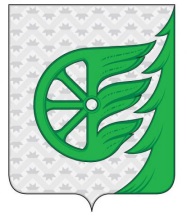 Администрация городского округа город ШахуньяНижегородской областиП О С Т А Н О В Л Е Н И ЕПрофессиональная квалификационная группаМинимальный оклад, рублейДолжности работников учебно-вспомогательного персонала первого уровня (вожатый)    3831Профессиональная квалификационная группаМинимальный оклад, рублейДолжности работников учебно-вспомогательного персонала первого уровня (помощник воспитателя)             4408Профессиональная квалификационная группаПовышающий коэффициент по должностиМинимальный оклад, рублей1 квалификационный  уровень 1,0      40962 квалификационный уровень1,05       4322Профессиональная квалификационная группаПовышающий коэффициент по должностиМинимальный оклад, рублей1 квалификационный  уровень (младший воспитатель)1,0           47112 квалификационный уровень1,05           4968Профессиональная квалификационная группаПовышающий коэффициент по должностиМинимальный оклад, рублей *Минимальный оклад, рублей **1 квалификационный уровень (старший вожатый**)1,0     68612 квалификационный уровень (социальный педагог, педагог дополнительного образования, педагог организатор*)1,11   9304     76213 квалификационный уровень (мастер производственного обучения, воспитатель**),(педагог психолог, методист*)3 квалификационный уровень (МКСКОУ Сявская школа - интернат VIII вида) воспитатель**1,171,17   9768     8002     80734 квалификационный уровень (учитель, преподаватель организатор ОБЖ, тьютор, учитель-логопед*) (педагог-библиотекарь**)1,22    10233     8384Профессиональная квалификационная группаПовышающий коэффициент по должностиМинимальный оклад, рублей *1 квалификационный уровень (инструктор по физической культуре, музыкальный руководитель)1,0         97632 квалификационный уровень (инструктор методист, педагог дополнительного образования)1,11        108493 квалификационный уровень ( воспитатель, методист, педагог психолог)1,17         113924 квалификационный уровень (старший воспитатель, руководитель физического воспитания, учитель –логопед (логопед), учитель-дифектолог)1,22         11934Профессиональная квалификационная группаПовышающий коэффициент по должностиМинимальный оклад, рублей *1 квалификационный уровень1,0          86962 квалификационный уровень (педагог дополнительного образования, педагог организатор)1,11          96623 квалификационный уровень (методист, педагог-психолог)1,17         101454 квалификационный уровень1,22         10629Профессиональная квалификационная группаПовышающий коэффициент по должностиМинимальный оклад, рублей1 квалификационный уровень (делопроизводитель, секретарь)1,0       55802 квалификационный уровень (старший делопроизводитель, старший секретарь)1,08        6026Профессиональная квалификационная группаПовышающий коэффициент по должностиМинимальный оклад, рублей1 квалификационный уровень 1,0          61862 квалификационный уровень (старший лаборант ) (зав. канцелярией, зав. складом, завхоз) 1,04          63083 квалификационный уровень (зав. производством)1,11          67324 квалификационный уровень1,17          70965 квалификационный уровень1,26           7642Профессиональная квалификационная группаПовышающий коэффициент по должностиМинимальный оклад, рублей1 квалификационный уровень (бухгалтер ревизор, инженер программист)1,0        72782 квалификационный уровень1,2        87343 квалификационный уровень (бухгалтер первой категории)1,4        101894 квалификационный уровень (ведущий бухгалтер, ведущий экономист)1,55         112815 квалификационный уровень (заместитель гл. бухгалтера, главный специалист (методист ИДЦ), юрист консультант)1,67         12154Профессиональная квалификационная группаПовышающий коэффициент по должностиМинимальный оклад, рублей1 квалификационный уровень1,0         145002 квалификационный уровень (главный бухгалтер, главный механик, зам.директора ИДЦ)1,1         159503 квалификационный уровень1,25         18125Квалификационные уровниКоэффициент1 квалификационный уровень1 квалификационный разряд1,02 квалификационный разряд  1,043 квалификационный разряд1,092 квалификационный уровень1,14Квалификационные уровниКоэффициент1 квалификационный уровень4 квалификационный разряд (повар)1,05 квалификационный разряд (повар)1,112 квалификационный уровень6 квалификационный разряд (повар)1,117 квалификационный разряд1,113 квалификационный уровень8 квалификационный разряд1,494 квалификационный уровень1,63 -1,79Квалификационные уровни (первый)Коэффициент2 квалификационный разряд (кухонный рабочий)1,043 квалификационный разряд (рабочий по комплексному обслуживанию и ремонту зданий)1,092 квалификационный уровень1,11Квалификационные уровни (второй)Коэффициент5 квалификационный разряд (повар, слесарь, сантехник, электрик)1,11